 	CONTROL DE EMISIÓN	 	CONTROL DE CAMBIOS	INSTRUCTIVO PARA PROCESO FISICO DE RECURSOS INFORMATIVOSEn LibrosRevisar que los materiales adquiridos por compra o donación, se encuentren impresos correctamente, es decir, sin tachaduras, sobre impresos, mal estampados o paginados de forma errónea.Posteriormente sellar cantos: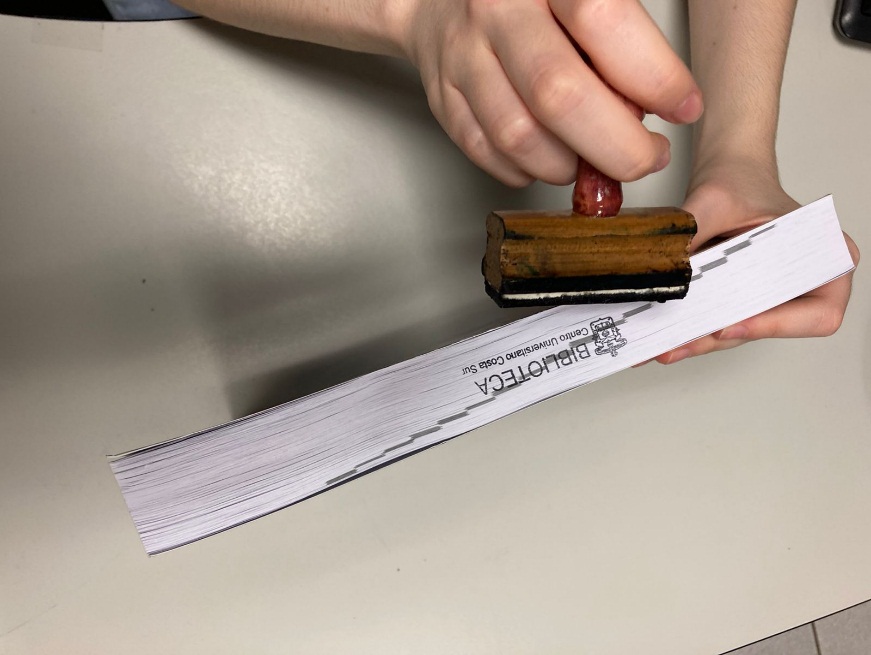 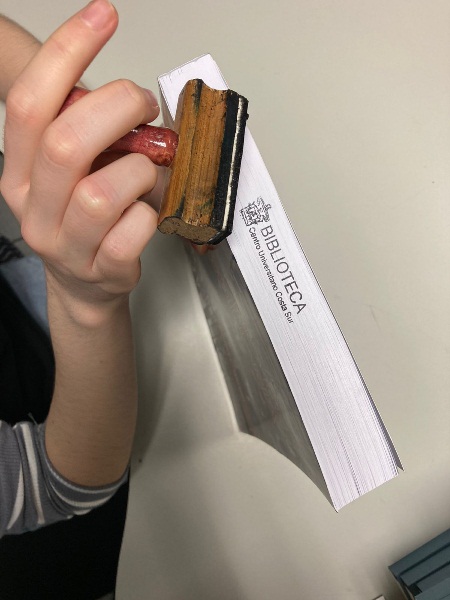 Los cantos:Fig. 1	Figura 1.                                                                   Figura 2.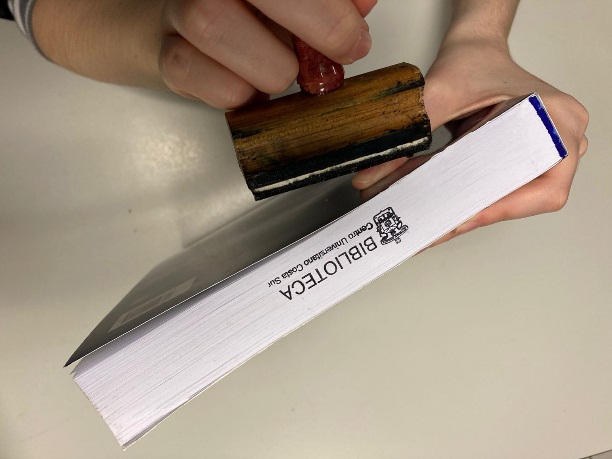                                          Figura 3.La portada: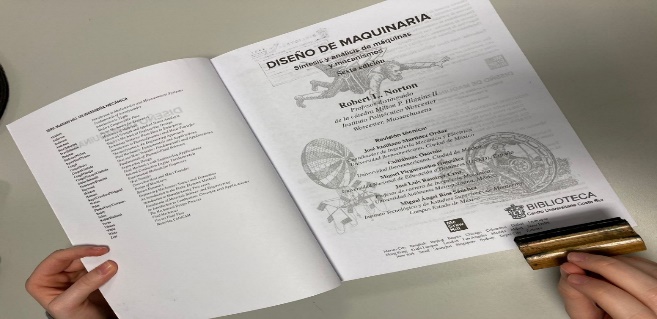                                Figura 4.	La página 49, cuando la paginación del material no llegue al número 49, el sello se colocará en la página 39, 29, 19 o 09. 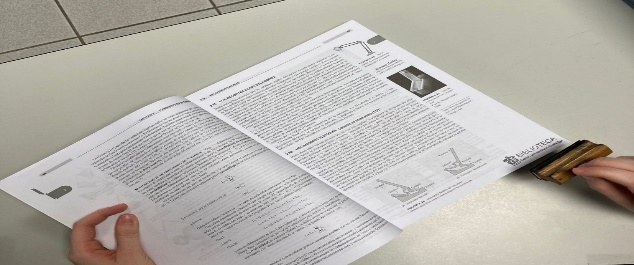                               Figura 5.El sello de adquisición en la contraportada (hoja legal), cuando el lugar indicado para sellos no tenga espacio adecuado para colocarlos, éstos se deberán ubicar en la página siguiente o inmediata anterior. Cuando los materiales por su naturaleza no permitan lo antes mencionado buscar el lugar más conveniente para sellarlos.El sello debe ser colocado de acuerdo a las figuras 6 y 7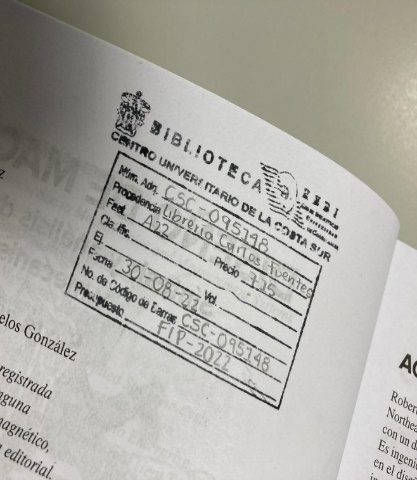 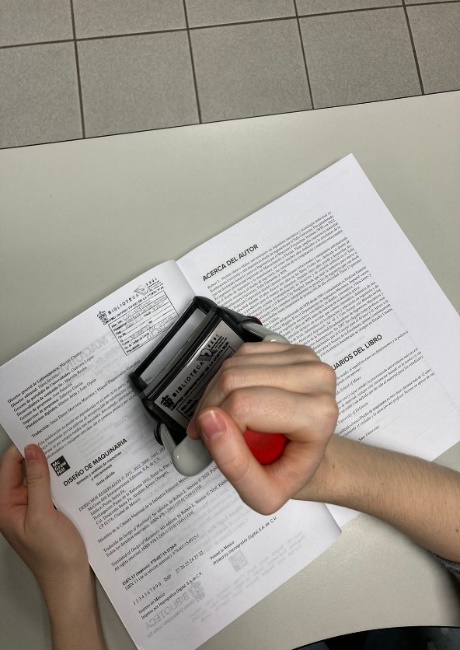                       Figura 6                                                    Figura 7Colocar el código de barras en la contra cubierta, en la parte superior derecha del material, utilizando la medida correspondiente (3 cm al interior del lomo y 2 cm).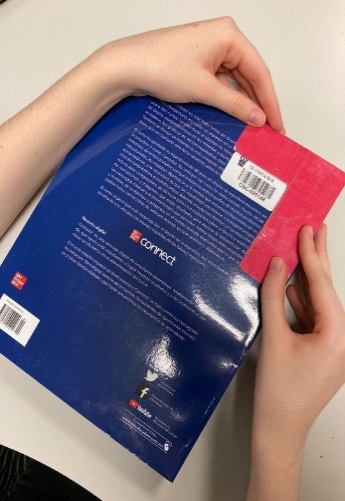                                           Figura 8	Colocar la cinta magnética, y señalar con marcador la parte inferior. 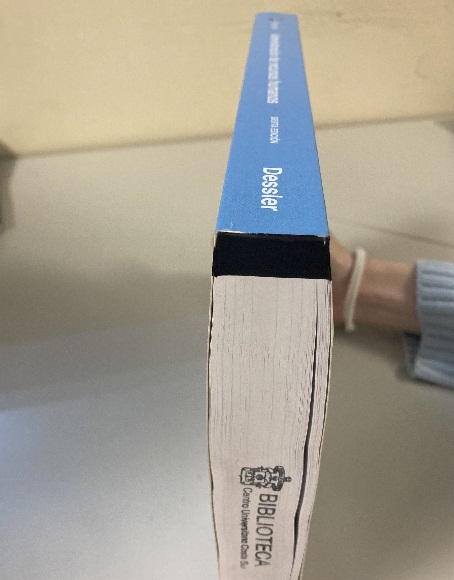                                                                  Figura 9Para las Publicaciones Periódicas:	Colocar una etiqueta con el sello de la biblioteca, procurando no cubrir información relevante para el proceso del material.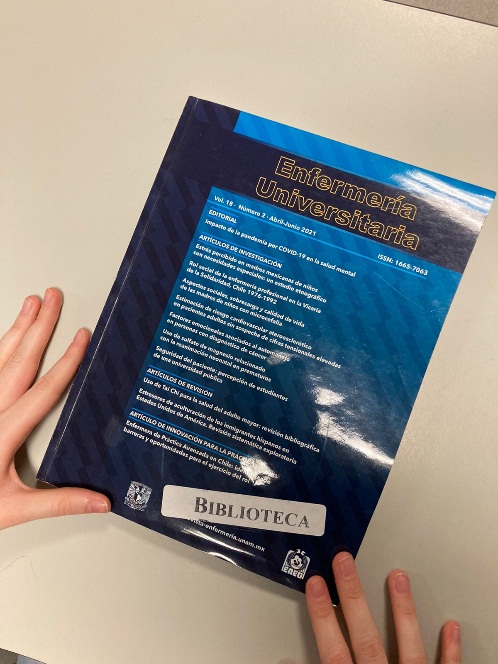                                                 Figura 10Colocar el código de barras en la parte superior derecha del material, opuesta a la presentación utilizando la medida correspondiente (3 cm al interior del lomo y 2 cm).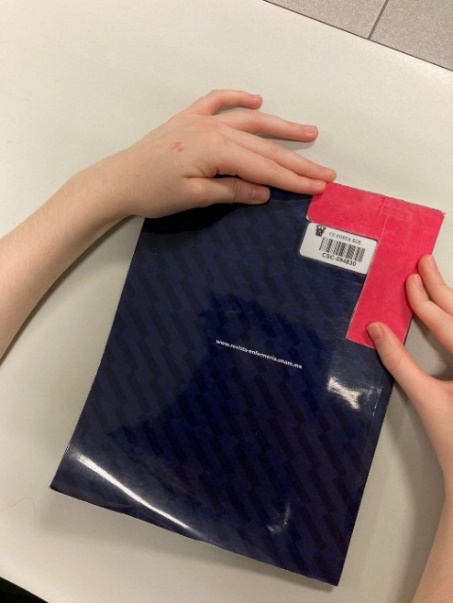                                              Figura 11Material de cortesía:1.	Se coloca la etiqueta de cortesía en una parte visible de la portadaTérmino del documentoNombrePuestoFechaFirmaElaboróRosa Alejandra Doño DelgadilloResponsable del procedimiento de Selección yAdquisición28/04/2017RevisóClaudia Dianne Vaca GaviñoJefa de unidad de Biblioteca AntonioAlatorre28/04/2017AutorizóClaudia Dianne Vaca GaviñoJefa de Unidad de Biblioteca AntonioAlatorre28/04/2017RevisiónFechaApartado(s)afectado(s)Descripción de cambios1328 de abrilde 2017Biblioteca AntonioAlatorreActualización con base en la Norma ISO 9001:2015.1420 de juniode 2017BibliotecaAntonio AlatorreActualización de procedimiento.1522 de agostode 2023BibliotecaAntonio AlatorreActualización de procedimiento.